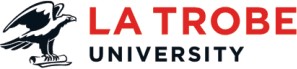 Thank you for considering a Work Based Learning Placement!
Work Based Learning (WBL) Placement DescriptionHost DetailsHost DetailsHost Organisation La Trobe UniversityPlacement Title Health, Wellbeing and Inclusion Division PlacementPlacement Location HybridAddress (if onsite) La Trobe University (Campus Independent)Primary Supervisor Name Beth RadulskiPosition Title Neurodiversity Inclusion ManagerHost Organisation Website https://www.latrobe.edu.au/students/support/wellbeing/resource-hub/NeurodiversityHost Organisation Background: The Neurodiversity Project is situated within the Strategy, Prevention, and Education team, under the Health, Wellbeing, and Inclusion Division. The Health, Wellbeing and Inclusion Division provides a range of strategic, service and program outcomes to the University across specialist counselling, inclusion, student behavioural support and wellbeing functions. This Division delivers high quality, consistent and equitable services to manage inclusion and reasonable adjustment and address the emotional, psychological, and physical wellbeing needs of university students and staff. The La Trobe Neurodiversity Project collaborates with the HWI Division to advise on best practice recommendations to support the needs of Neurodiverse staff and student cohorts (i.e. those who identify as Autistic, ADHD, Dyslexic, etc.). Key activities include: strategic planning in the Neurodiversity sphere, developing student-facing support programs and services for Neurominority cohorts; working towards cultural change and strengths-based inclusion for Neurodiversity at La Trobe; policy and strategy review and implementation; and creating resources aimed at educating staff and students on Neurodiversity friendly practices. The HWI Division and Neurodiversity Project are working with the Office of the Provost and Industry Placements Minor to facilitate placement opportunities for students within the university. Placements may take place on various teams throughout The Health and Wellbeing Division  with an interest in improving accessibility and inclusion. The Health and Wellbeing and Inclusion Division are offering 5-6 placements for students as part of this position description.Host Organisation Background: The Neurodiversity Project is situated within the Strategy, Prevention, and Education team, under the Health, Wellbeing, and Inclusion Division. The Health, Wellbeing and Inclusion Division provides a range of strategic, service and program outcomes to the University across specialist counselling, inclusion, student behavioural support and wellbeing functions. This Division delivers high quality, consistent and equitable services to manage inclusion and reasonable adjustment and address the emotional, psychological, and physical wellbeing needs of university students and staff. The La Trobe Neurodiversity Project collaborates with the HWI Division to advise on best practice recommendations to support the needs of Neurodiverse staff and student cohorts (i.e. those who identify as Autistic, ADHD, Dyslexic, etc.). Key activities include: strategic planning in the Neurodiversity sphere, developing student-facing support programs and services for Neurominority cohorts; working towards cultural change and strengths-based inclusion for Neurodiversity at La Trobe; policy and strategy review and implementation; and creating resources aimed at educating staff and students on Neurodiversity friendly practices. The HWI Division and Neurodiversity Project are working with the Office of the Provost and Industry Placements Minor to facilitate placement opportunities for students within the university. Placements may take place on various teams throughout The Health and Wellbeing Division  with an interest in improving accessibility and inclusion. The Health and Wellbeing and Inclusion Division are offering 5-6 placements for students as part of this position description.Placement DetailsPlacement DetailsPlacement Semester/Term You may choose one Term to complete your placement in:Term 4:  29 July – 6 September Term 5: 16 September – 25 OctoberTerm 6: 4 November – 13 DecemberDays/hours per week Negotiable as per your scheduling needsHours (total) 100 hoursPlacement TypeUnpaid placement  A selection of bursaries may be available via a needs and/or merit based application process – you will be asked to provide information as part of the shortlisting process below.The host and successful student will have an opportunity to negotiate placement start and end dates, as well as days of the week that align to the Term or Semester dates that the student is enrolled in prior to commencing the placement.The host and successful student will have an opportunity to negotiate placement start and end dates, as well as days of the week that align to the Term or Semester dates that the student is enrolled in prior to commencing the placement.Desired Course Discipline/BackgroundPreferred degree/areas of study: Any degree  - see examples below  Desired Course Discipline/BackgroundPreferred degree/areas of study: Any degree  - see examples below  Key Duties and Responsibilities The overall aim of the placement is as follows: Research shows that Neurominority students and employees often experience discrimination in educational and workplace settings, and corresponding difficulties with achieving good outcomes in these areas (i.e. graduating from university, finding employment, etc.). The La Trobe Neurodiversity Project aims to improve educational and professional outcomes for these cohorts at La Trobe through creating cultural, policy, and structural change at the university to make it more inclusive.This placement is customizable depending on your discipline (i.e. your course/major) and your future career goals. Here are some examples of key activities you could be involved in depending on your goals:(1) Participate in community consultation and engagement to shape the LTU Neurodiversity Project by:Working with the Neurodiversity Project Team to help set and achieve project goals Sitting on the Neurodiversity Working Group and/or Disability Working GroupCollaborating with our university’s teams to suggest ways to improve Neurodiversity accessibility(2) Learn how to advocate for neurodiversity inclusion in universities and workplaces by:Requesting or providing reasonable adjustments for Disability at school or workUnderstanding and/or reviewing Disability policy and lawCreating cultural change to improve allyship on behalf of other employees/peers
(3) Gain general workplace skills necessary to find employment after graduation by:Managing an e-mail inbox by responding to e-mails from your supervisor and other staffPlanning events (i.e. helping to organise Neurodiversity study groups, online events, etc.)Using MS Teams and Zoom create meetings, invite colleagues, and conduct businessDeveloping general administrative skills (i.e. taking meeting minutes, proof reading, etc.)You do not already need to have all the skills listed here to be eligible to apply. This is an opportunity for you to develop these skills, and/or deepen your knowledge in these areas, so that you can list these experiences on your CV when you graduate and enter the workforce.
We encourage you to co-design a placement plan with the placement supervisor that helps you reach your career goals, and positively contributes to your education in your chosen field. Please note that the key duties and responsibilities of this position will change depending on your own learning preferences. Here are some examples of the types of placements we can offer.We hope to provide a customizable experience to support your career goals, but please note that all placements must carry a focus on contributing to the accessibility, Neurodiversity, and/or Disability spheres at La Trobe. Please note: a placement only includes the scale/volume of responsibilities in 1 (not all) of the below: Example 1 – Business, Law, Legal Studies, or social Sciences StudentKey duties:Assist with implementing La Trobe’s new Universal Design and Inclusion Action Plan (UDIAP)Learn how to navigate policy-based projects in a business settingAdvocate for positive change within the institution as part of the UDIAP’s implementationReview online services, webpages, and resources to provide an accessibility review, potentially with the scope to develop new resources (i.e. toolkits, etc.).Example 2 – Student interested in Social Justice (i.e. Sociology, Gender Studies, Disability Studies, etc.) Key duties:Development of effective advocacy/activist skills in the Neurodiversity sphere Assist with running the Neurodiversity Networks, and planning events in this spaceMake recommendations for improvements to Neurodiversity support in key areas (i.e. counselling, the library, etc.). Example 3 – Psychology student or Student interested in Disability support workKey duties:Learning how to provide Neurodiversity affirming support Identifying areas the university can improve in its approach to Neurodiversity supportDesign and create a resource aimed at Disability support workers / counsellors at La Trobe that encourages a Neurodiversity friendly approach (i.e. ‘how to respond to a disclosure’, etc.)The above options are just examples, and the placement activities may vary based on a combination of available projects at the time of your placement, alongside your disciplinary background, career goals, lived experience, and accessibility support needs.Key Duties and Responsibilities The overall aim of the placement is as follows: Research shows that Neurominority students and employees often experience discrimination in educational and workplace settings, and corresponding difficulties with achieving good outcomes in these areas (i.e. graduating from university, finding employment, etc.). The La Trobe Neurodiversity Project aims to improve educational and professional outcomes for these cohorts at La Trobe through creating cultural, policy, and structural change at the university to make it more inclusive.This placement is customizable depending on your discipline (i.e. your course/major) and your future career goals. Here are some examples of key activities you could be involved in depending on your goals:(1) Participate in community consultation and engagement to shape the LTU Neurodiversity Project by:Working with the Neurodiversity Project Team to help set and achieve project goals Sitting on the Neurodiversity Working Group and/or Disability Working GroupCollaborating with our university’s teams to suggest ways to improve Neurodiversity accessibility(2) Learn how to advocate for neurodiversity inclusion in universities and workplaces by:Requesting or providing reasonable adjustments for Disability at school or workUnderstanding and/or reviewing Disability policy and lawCreating cultural change to improve allyship on behalf of other employees/peers
(3) Gain general workplace skills necessary to find employment after graduation by:Managing an e-mail inbox by responding to e-mails from your supervisor and other staffPlanning events (i.e. helping to organise Neurodiversity study groups, online events, etc.)Using MS Teams and Zoom create meetings, invite colleagues, and conduct businessDeveloping general administrative skills (i.e. taking meeting minutes, proof reading, etc.)You do not already need to have all the skills listed here to be eligible to apply. This is an opportunity for you to develop these skills, and/or deepen your knowledge in these areas, so that you can list these experiences on your CV when you graduate and enter the workforce.
We encourage you to co-design a placement plan with the placement supervisor that helps you reach your career goals, and positively contributes to your education in your chosen field. Please note that the key duties and responsibilities of this position will change depending on your own learning preferences. Here are some examples of the types of placements we can offer.We hope to provide a customizable experience to support your career goals, but please note that all placements must carry a focus on contributing to the accessibility, Neurodiversity, and/or Disability spheres at La Trobe. Please note: a placement only includes the scale/volume of responsibilities in 1 (not all) of the below: Example 1 – Business, Law, Legal Studies, or social Sciences StudentKey duties:Assist with implementing La Trobe’s new Universal Design and Inclusion Action Plan (UDIAP)Learn how to navigate policy-based projects in a business settingAdvocate for positive change within the institution as part of the UDIAP’s implementationReview online services, webpages, and resources to provide an accessibility review, potentially with the scope to develop new resources (i.e. toolkits, etc.).Example 2 – Student interested in Social Justice (i.e. Sociology, Gender Studies, Disability Studies, etc.) Key duties:Development of effective advocacy/activist skills in the Neurodiversity sphere Assist with running the Neurodiversity Networks, and planning events in this spaceMake recommendations for improvements to Neurodiversity support in key areas (i.e. counselling, the library, etc.). Example 3 – Psychology student or Student interested in Disability support workKey duties:Learning how to provide Neurodiversity affirming support Identifying areas the university can improve in its approach to Neurodiversity supportDesign and create a resource aimed at Disability support workers / counsellors at La Trobe that encourages a Neurodiversity friendly approach (i.e. ‘how to respond to a disclosure’, etc.)The above options are just examples, and the placement activities may vary based on a combination of available projects at the time of your placement, alongside your disciplinary background, career goals, lived experience, and accessibility support needs.Selection CriteriaEssentiala career goal that you feel would benefit from knowledge on NeurodiversityDesired: Preferred disciplinary backgrounds include fields which have relevance to Neurodiversity, i.e.:Social Sciences (sociology, anthropology, gender, sexuality & diversity studies, etc.)Law and/or Legal StudiesPsychologyBusinessPublic and/or Allied Health fieldsDisability Studies Technology Any field where you feel that Neurodiversity inclusion skillsets will be beneficialNote: If you are applying to this position as a person identifying as a Neurominority, and your degree or discipline is not on this list, please contact the host supervisor Beth Radulski at Neurodiversity@latrobe.edu.au 
 You should include the name of your current course and majors/minors, and identify any corresponding professional/educational skills which can benefit this role alongside your lived experience. In addition, you may want to consider any extracurricular interests in neurodiversity that can benefit your role (i.e. activism, advocacy, volunteer, or research interests or career goals that relate to neurodiversity).Please note: you Do NOT need do demonstrate prior CV experience in the below areas to be eligible for this role.We strongly encourage applicants who identify as a Neurominority/Neurodivergent (Autistic, ADHD, Dyslexic, or otherwise). We are very willing to work with you to ensure that your inclusion and accessibility needs are met, and at least one of your supervisors will have lived experience as a Neurominority/Neurodivergent professional. We can support you with the flexibility to work from home when required, manage sensory processing differences, and work with your strengths to customize the role to you.Selection CriteriaEssentiala career goal that you feel would benefit from knowledge on NeurodiversityDesired: Preferred disciplinary backgrounds include fields which have relevance to Neurodiversity, i.e.:Social Sciences (sociology, anthropology, gender, sexuality & diversity studies, etc.)Law and/or Legal StudiesPsychologyBusinessPublic and/or Allied Health fieldsDisability Studies Technology Any field where you feel that Neurodiversity inclusion skillsets will be beneficialNote: If you are applying to this position as a person identifying as a Neurominority, and your degree or discipline is not on this list, please contact the host supervisor Beth Radulski at Neurodiversity@latrobe.edu.au 
 You should include the name of your current course and majors/minors, and identify any corresponding professional/educational skills which can benefit this role alongside your lived experience. In addition, you may want to consider any extracurricular interests in neurodiversity that can benefit your role (i.e. activism, advocacy, volunteer, or research interests or career goals that relate to neurodiversity).Please note: you Do NOT need do demonstrate prior CV experience in the below areas to be eligible for this role.We strongly encourage applicants who identify as a Neurominority/Neurodivergent (Autistic, ADHD, Dyslexic, or otherwise). We are very willing to work with you to ensure that your inclusion and accessibility needs are met, and at least one of your supervisors will have lived experience as a Neurominority/Neurodivergent professional. We can support you with the flexibility to work from home when required, manage sensory processing differences, and work with your strengths to customize the role to you.Pre-Placement Compliance Checks & Requirements Police Check Working With Children Check (WWCC) Other (Please Specify) NoneWork Based Learning (WBL) – Subject Information and RequirementsWork Based Learning (WBL) – Subject Information and RequirementsSubject Code1 of the Professional Placement subjects, likely LTU2PP1 or LTU2PP2Subject InformationSubject Prerequisites• Completed 120 credit points of your degree • Have at least 1 elective space in your course planHow to ApplyApplication Deadline:  22 May 2024Application Instructions: Please ensure you complete all 4 stepsEnsure that your resume is up- to-date with all relevant experience*Prepare a cover letter, explaining why you are interested in this placement opportunity and any specific career goals you may have about undertaking this placement specially relating to Neuro diversity*Complete the Industry Placement Application Form for the purpose of confirming enrolment eligibility Please complete the Neurodiversity Placement opportunities -applicant shortlisting information (11 compulsory questions in total: 9 short answer and 2 long answer)Please note:*you will need to update your resume and cover letter first as you may need to refer to them, and will need to submit them at Step 3.**for help with your cover letter and resume, please see Resumes and job applications, Careers and Opportunities, LTU